Table S1. Land use and land cover classes used in this study (red color)Note: this table is adapted from Liu et al. (2005)* The overall of the six classes was > 93%** The overall accuracy of the 25 classes was > 90%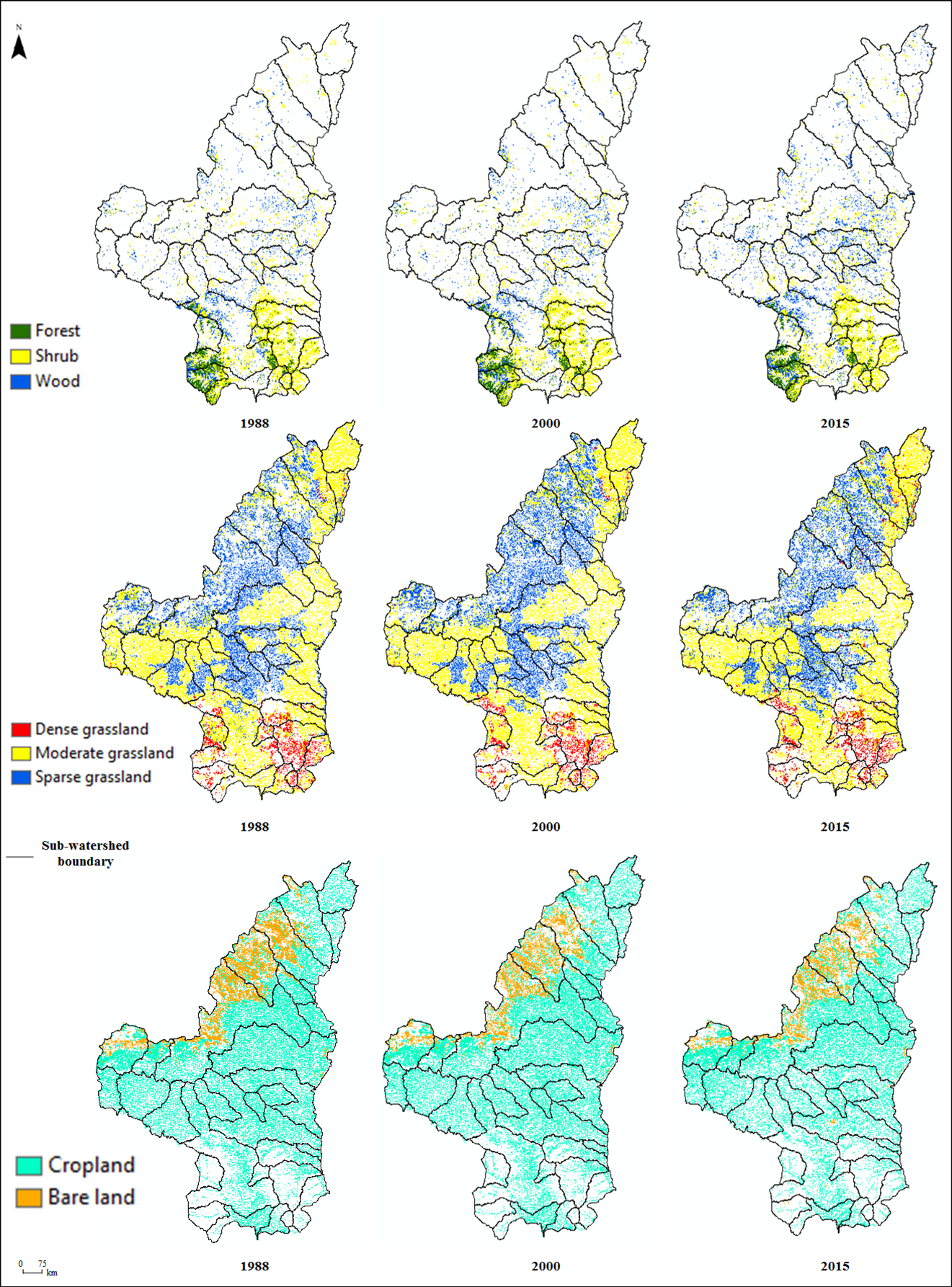 Figure S1 Spatial distribution of land use in northern Shaanxi, 1988 – 2015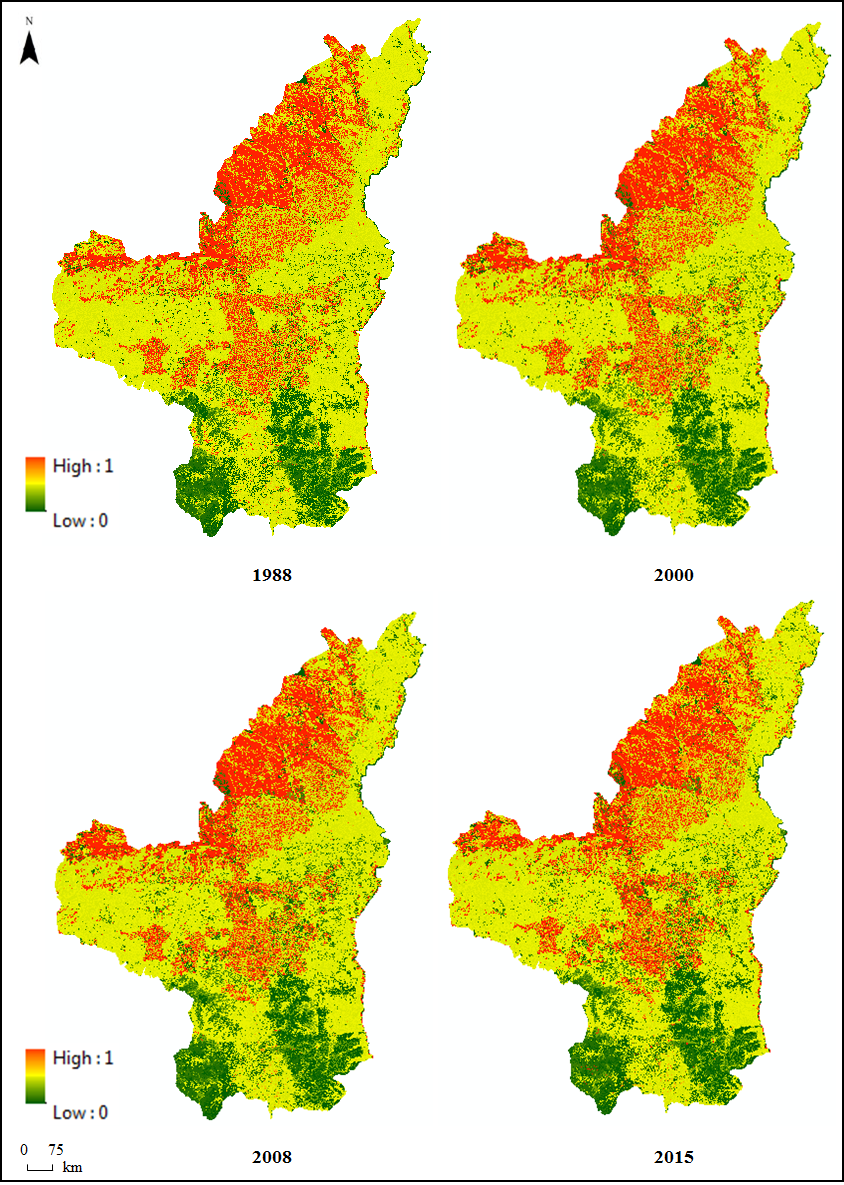 Figure S2 Spatial distribution of C values in northern Shaanxi, 1988 – 20156 classes*25 classes**DescriptionCroplandDry landCropland for cultivation without irrigating facilities.Paddy landCropland that has enough water supply and irrigation facilities for planting paddy rice, lotus etc.GrasslandDense grasslandCanopy coverage > 50%.Moderate grasslandCanopy coverage between 20% and 50%.Sparse grasslandCanopy coverage between 5% and 20%.WoodlandForestCanopy coverage > 30%.ShrubCanopy cover > 40%.WoodCanopy coverage between 10% to 30%.OthersOther lands such as alpine desert and tundra.Water bodiesStream and riversLands covered by rivers and stream.Water bodiesLakesLands covered by lakes.Water bodiesReservoir Man-made facilities for water reservation.Water bodiesPermanent ice and snowLands covered by perennial snowfields and glaciers.Water bodiesBeach and shoreLands between high tide level and low tide level.Water bodiesBottomlandLands between normal water level and flood level.Built-up landUrban built-upLands used for urban.Rural settlementsLands used for settlements in villages.OthersLands used for factories, quarries, mining, oil-field slattern outside cities and lands for special uses such as transportation and airport.Bare landBare soilBare exposed soil with less than 5% vegetation cover.Bare rockBare exposed rock with less than 5% vegetation cover.Sandy landSandy land covered with less than 5% vegetation cover.GobiGravel covered land with less than 5% vegetation cover.SalinaLands with salina accumulation and sparse vegetation.SwamplandLands with a permanent mixture of water and herbaceous or woody vegetation that cover extensive areas.OthersOther lands such as alpine desert and tundra.